2.2.Обогащать музыкальные впечатления детей, знакомя их с разнообразными музыкальными произведениями.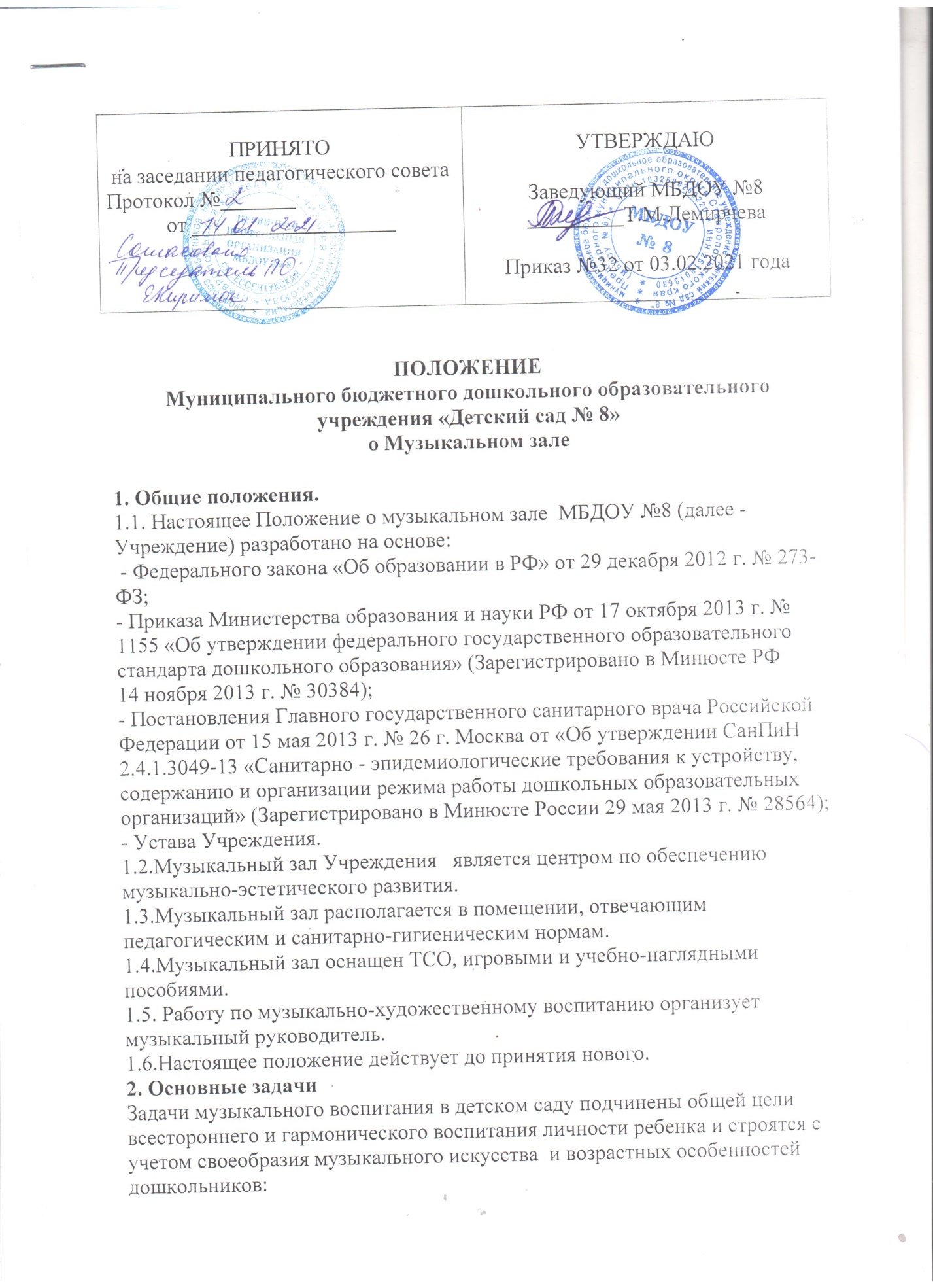 2.3.Знакомить детей с элементами, музыкальными понятиями, обучать простейшим практическим навыкам во всех видах музыкальной деятельности, искренности, естественности и выразительности исполнения музыкальных произведений.2.4.Развивать эмоциональную отзывчивость, сенсорные способности и ладо-высотный слух, чувство ритма, формировать певческий голос и выразительность движений.2.5.Обучать элементарным певческим и двигательным навыкам, добиваясь простоты, естественности и выразительности исполнения музыкальных произведений.2.6.Развивать творческую активность во всех доступных детям видах музыкальной деятельности: передачи характерных образов в играх и хороводах; использование выученных танцевальных движений в новых, самостоятельно найденных сочетаниях; импровизации маленьких песен, подпевок. Формировать самостоятельность, инициативу и стремление применять выученный репертуар в повседневной жизни, музицировать, петь и танцевать.2.7.Знакомить детей с этнокультурой родного края, совместно праздновать национальные праздники. 2.8. Музыкальный зал также является и:• центром физической подготовки  детей;• центром формирования у детей жизненно-необходимых двигательных умений и навыков, достижения определенного уровня физической культуры;• центром консультативной работы с воспитателями и родителями по вопросам физ. воспитания.2.9. Зал предназначен для групповых и индивидуальных занятий с детьми по физическому  воспитанию.2.10.  Зал размещен на втором этаже с достаточным освещением. Пол должен быть с мягким покрытием или покрыт линолеумом.3. Права и обязанности участников образовательного процесса3.1.Музыкальный руководитель и инструктор по физическому воспитанию Учреждения непосредственно подчиняется заведующему Учреждения и старшему воспитателю.3.2.Музыкальный руководитель  и инструктор по физическому воспитанию принимается на работу и освобождается от работы приказом заведующего Учреждения.3.3.Основной задачей специалистов в зале является целенаправленное формирование личности ребенка путем формирование интересов, потребностей, способностей .3.4.Специалисты  имеют право:- принимать участие в выборе программы, методик и их адаптации к условиям зала- участвовать в выборе оборудования, пособий, развивающих игр для зала;- координировать работу всех специалистов для проведения развлечений и праздников;- проводить работу с родителями, вовлекая их в общий процесс  воспитания ребенка. В индивидуальной беседе, на консультации, собрании  дают советы по обучению и воспитанию детей.- проводить консультации воспитателей Учреждения в области музыкального и физического воспитания;- ставить перед администрацией вопрос по улучшению работы зала;- по итогам смотра получать поощрения от администрации МДОУ «Детского сада комбинированного вида № 3 «Звездочка».3.5.Музыкальный руководитель  и инструктор по физическому воспитанию обязаны:- организовать воспитательно-образовательный процесс на базовой программе «Воспитание и обучение в детском саду» с привлечением парциальных программ;- обеспечить соблюдение правил техники безопасности, правил поведения в зале;- проводить занятия соответственно графику работы;- отвечать за составление сценариев праздников, программ развлечений, их подготовку и проведение;- посредством консультаций и групповых занятий руководить работой воспитателей в области музыкального и физического  развития детей;- содержать зал в соответствии с санитарно-гигиеническими требованиями, предъявляемыми к нему;- обеспечивать надлежащий уход за имуществом зала;- готовить наглядный материал, подбирать литературу и игры; проводить диагностику.4. Организация работы4.1.Работа музыкального зала осуществляется в течении всего учебного года в соответствии с расписанием НОД план развлечений.4.2.В музыкальном зале имеется утвержденный заведующим график работы.5. Взаимодействие педагогов по вопросам музыкально-художественного и физического воспитания.5.1. Музыкальный руководитель  и инструктор по физическому воспитанию осуществляет взаимосвязь с педагогическим советом, РМО, творческой группы Учреждения.6. Ответственность6.1.Работники и музыкального зала несут ответственность за обеспечение охраны жизни и здоровья воспитанников во время работы.6.2.За невыполнение настоящего Положения.7. Делопроизводство7.1. Рабочие учебные программы.7.2. Годовой план работы .7.3. Сценарии, аудио - видеозаписи.7.4. Диагностические карты.